Calvario di Gesù CrocifissoMessaggio dettato durante l'apparizione di Gesù a Campocroce di Mogliano (Mestre) del 09/03/13Figli, sono il vostro Signore Gesù.Vi invito alla conversione dello spirito e del corpo; pregate col cuore, vedo tanta tristezza nei vostri cuori. Io il Signore prometto di ascoltare ogni vostra richiesta. Benedico voi e tutte le cose che avete con voi.Il Signore Gesù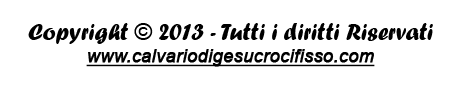 